Moskus steel Lite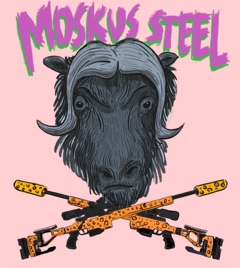 GenereltAlle øvelser starter på et angitt punkt, alle øvelser har alt utstyr tillatt, men det skal holdes av skytteren i det skytter starter. Alle øvelser bruker Timer som ildkommando og stans. Det vil si at det vil komme et Pip som angir start og et pip som angir stans. Alle skudd avfyrt etter stans teller ikke.Det er som regel en del vind på Dombås, så det legges ikke opp til mange mål per øvelse, men dette kan endre seg dersom værmeldingen sier lite vind.1 dekk til dekk10 skudd110 sekunder1 mål (A), avstand ca 285mSkytter skyter ett skudd fra hvert dekk og gjentar til tiden er ute. Det er to dekk så man skyter ett skudd før man flytter til det andre og gjentar.Riflen skal hvile på dekkene2 bygge dekk8 skudd110 sekunder1 mål(F), Ca. 361mSkutter skyter to skudd fra bakken, finner ett dekk, skyter fra dette. Deretter stables et nytt dekk på det første og til sist et dekk oppå der. Alle tre dekkene er stablet oppå hverandre.Tofot eller pute kan ikke være i bakken, riflen skal hvile på dekkene.3 Stubber9 skudd100 sekunder1 mål(B), ca 399mSkytter skyter tre skudd mot målet fra alle tre posisjonene(stubbene). Rilen skal hvile på stubbene under skytingen.4 Trail 2.012 skudd180 sekunder1 mål (D) ca 415m til 383.Skytter skyter to skudd fra de seks posisjonene som er merket i skogen.5 Stable Ammokasse(Ja, Bjørn S. Det står feil i SSI)8 skudd100 sekunder1 mål(H) ca 412mSkytter skyter to skudd fra merket område, sette en ammokasse i område og skyte to skudd, derretter sette en ny ammokasse oppå den første og skyte to skudd til. Til slutt tre ammokasser oppå hverandre og to skudd fra toppen. Rifla skal hvile på ammokassene.6 Flytte ammokasse10 skudd110 sekunderTo mål ca (G)279m og (I)366mSkytter skyter fra ammokassen og flytter den over neste strek, og gjentar dette til det er skutt fra ammokassen i alle fem merkede områder.7 Ustødig barrikade10 skudd100 sekunder1 mål (G) ca. 282mSkytter skyter fra de 5 merkede posisjoner. Barrikaden er litt ustø, trefot er tilgjengelig for skytter.8 Steinen12 skudd110 sekunderTo mål på ca. (E)187 og (C)394mSkytter skyter to skudd mot mål 1 og ett skudd mot mål 2. deretter bytter til den andre posisjonen og skyter to skudd mot mål 2 og ett skudd mot mål 1, deretter gjentas øvelsen fra posisjon 1.9 Jegeren8 skudd120 sekunderEtt mål fra (H)405m til 379mSkytter skal skyte to skudd mot målet fra de merkede posisjonene. Posisjonene er merket og det skal skytes fra dette området. Det er ugjenvt terreng og det er en trefot tilgjengelig som det er mulig å bruke.Trefoten tilgjengelig skal brukes.